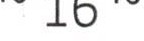 " Education should no longer be mostlY- imparting knowledge, but must take a new path, seekingthe release of human potentials. "Parent AcknowledgmentI have read the complete contents of the Springwood Parent Handbook.	I understand the policies in this book and will abide by them as a family member and/or guardian of a child attending Springwood Montessori.Child/ren   Name -------------------Parent    Name --------------------PrintedParent Signature 	Date of Signature	 	Springwood Montessori Parent Handbook